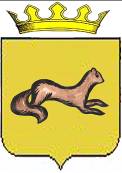 КОНТРОЛЬНО-СЧЕТНЫЙ ОРГАН ОБОЯНСКОГО РАЙОНАКУРСКОЙ ОБЛАСТИ306230, Курская обл., г. Обоянь, ул. Шмидта д.6, kso4616@rambler.ruЗАКЛЮЧЕНИЕ №24на проект решения Представительного Собрания Обоянского районаКурской области «Об одобрении инициативы Собрания депутатов города Обояни и Собрания депутатов Рудавского сельсовета Обоянского района Курской области и выражении согласия на изменение смежных границ муниципального образования «город Обоянь» Обоянского района Курской области и муниципального образования «Рудавский сельсовет» Обоянского района Курской области, не влекущее отнесение территорий отдельных входящих в состав муниципального образования «Рудавский сельсовет» Обоянского района Курской области населенных пунктов к территории муниципального образования «город Обоянь» Обоянского района Курской области»г.Обоянь                                                                                                    20.05.2015 г.Представленным проектом Решения Представительного Собрания «Обоянского района» Курской области предлагается одобрить инициативу Собрания депутатов города Обояни и Собрания депутатов Рудавского сельсовета Обоянского района Курской области и выразить согласие на изменение смежных границ муниципального образования «город Обоянь» Обоянского района Курской области и муниципального образования «Рудавский сельсовет» Обоянского района Курской области, не влекущее отнесение территории отдельных входящих в состав муниципального образования «Рудавский сельсовет» Обоянского района Курской области населенных пунктов к территории муниципального образования «город Обоянь» Обоянского района Курской области, путём включения земельного участка площадью . с кадастровым номером 46:16:180406:32 из земель сельскохозяйственного назначения, земельного участка площадью . с кадастровым номером 46:16:180407:46 из земель сельскохозяйственного назначения, расположенных в границах муниципального образования «Рудавский сельсовет» Обоянского района Курской области в границы муниципального образования «город Обоянь» Обоянского района Курской области. При проведении экспертизы представленного проекта Решения установлено следующее:Анализируемый проект Решения, разработан руководствуясь статьей 12 Федерального закона от 06 октября 2003 года №131-Ф3 «Об общих принципах организации местного самоуправления в Российской Федерации», статьей 6 Закона Курской области от 21.12.2005 №99-ЗК0 «О порядке рассмотрения вопросов преобразования муниципальных образований в Курской области и изменения границ муниципального образования».В соответствии со статьей 12 Федерального закона от 06.10.2003 г. №131-ФЗ «Об общих принципах организации органов местного самоуправления в Российской Федерации»: «Изменение границ муниципального образования осуществляется законом субъекта Российской Федерации по инициативе населения, органов местного самоуправления, органов государственной власти субъекта Российской Федерации, федеральных органов государственной власти в соответствии с настоящим Федеральным законом. Инициатива населения об изменении границ муниципального образования реализуется в порядке, установленном федеральным законом и принимаемым в соответствии с ним законом субъекта Российской Федерации для выдвижения инициативы проведения местного референдума. Инициатива органов местного самоуправления, органов государственной власти об изменении границ муниципального образования оформляется решениями соответствующих органов местного самоуправления, органов государственной власти».Статья 6 закона Курской области от 21.12.2005 г. №99-ЗКО «О порядке рассмотрения вопросов преобразования муниципальных образований в Курской области и изменения границ муниципального образования» устанавливает перечень документов и материалов, представляемых в Курскую областную Думу по вопросам изменения границ муниципального образования.Таким образом, анализируемый проект разработан в соответствии с вышеуказанными нормами федерального и регионального законодательства.Контрольно-счетный орган Обоянского района Курской области рекомендует Представительному Собранию Обоянского района Курской области рассмотреть, предложенный проект Решения на заседании Представительного Собрания Обоянского района Курской области. Председатель Контрольно-счетного органа Обоянского района Курской области                                                         С. Н. Шеверев